ВЕДОМОСТЬ ДОПУСКА НА ПРОИЗВОДСТВЕННУЮ ПРАКТИКУ СПЕЦИАЛЬНОСТЬ____________________________________КУРС___________________ГРУППА__________________________МДК (ПМ, РАЗДЕЛ)_______________________________________________________________________________________________ПЕРИОД ПРАКТИКИ С _______________________________ПО______________________________ФИО  КУРАТОРА_________________________________________________________________________________Дата  сдачи ведомости «_______»_______________20______г.Куратор:	___________________________________________		                            (подпись, расшифровка подписи)Заведующая учебным отделением: _________________________				      (подпись, расшифровка подписи)Заведующая практикой:  _________________________________				(подпись, расшифровка подписи)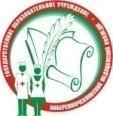 Министерство здравоохранения Республики ТатарстанГАПОУ «Набережночелнинский медицинский колледж».Отдел основного профессионального образования ФОРМА 28(версия1)Ведомость  допуска на производственную практику№ФИО СТУДЕНТАНАЗВАНИЯ  РАЗДЕЛОВ  МДКНАЗВАНИЯ  РАЗДЕЛОВ  МДКНАЗВАНИЯ  РАЗДЕЛОВ  МДКНАЗВАНИЯ  РАЗДЕЛОВ  МДКНАЗВАНИЯ  РАЗДЕЛОВ  МДКНАЗВАНИЯ  РАЗДЕЛОВ  МДК№ФИО СТУДЕНТАТЕОРИЯДОКЛИНИКАПОЛИКЛИНИКАКЛИНИКАУЧЕБНАЯ ПРАКТИКАДОПУСК К ПП